Классный вечер «День именинника»(5 класс)Цель:  сплотить коллектив, воспитывать доброе и внимательное отношение друг к другу, развивать творческие способности учащихся.Оформление класса: украсить класс воздушными шарами, большими поздравительными открытками, нарисованными учащимися.1. Ведущий: Добрый день! Мы собрались здесь, чтобы поздравить наших именинников. Сегодня мы в гостях у летних и осенних именинников.      Что такое день рожденья ?Я отвечу без сомненья:   День подарков, пирогов,День улыбок и цветов!И у нас для вас, именинники есть небольшой сюрприз. - Прошу всех именинников выйти на импровизированную сцену.Все именинники сидят на стульях, а их «мамы» (из числа именинников) позади них.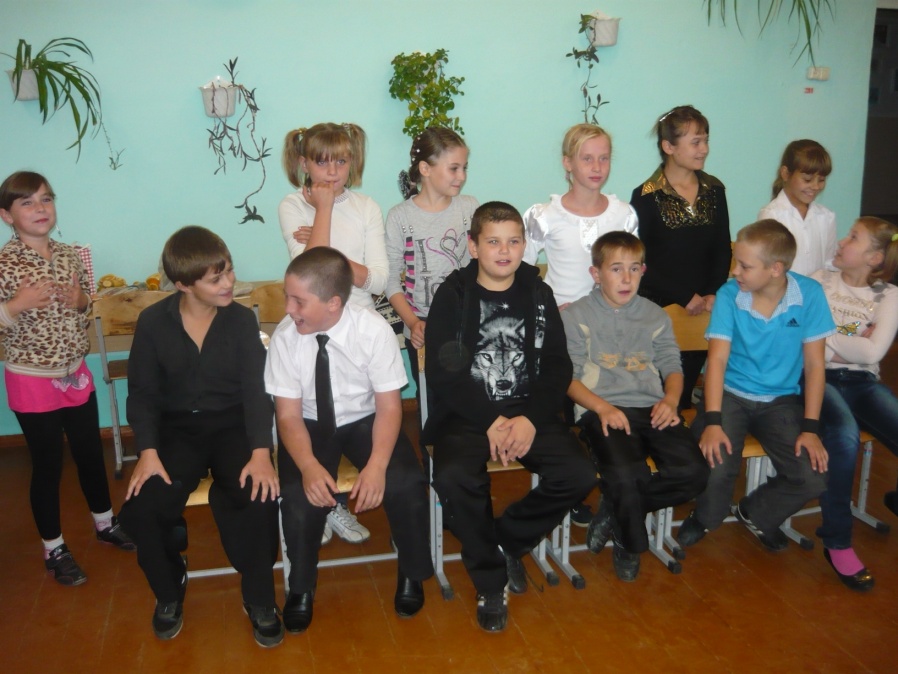 Итак, наши именинники только что родились (кто кого перекричит)- Дорогие наши « мамы». Вам сегодня предстоит нелёгкое испытание.Испытания для « мам»:Перепеленать вашего ребёнка  (завернуть куклу ).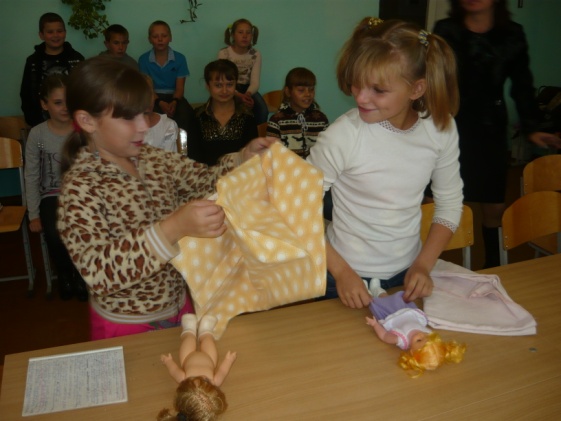 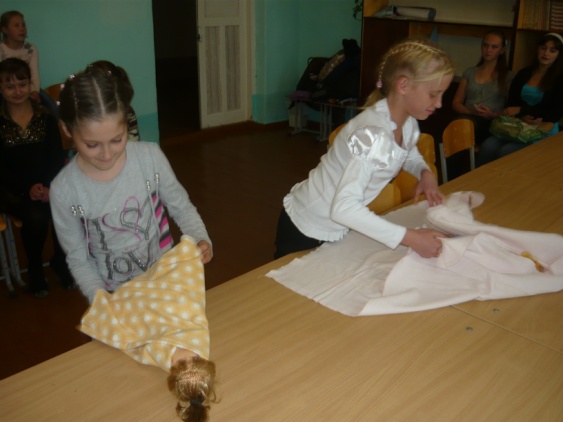 – А теперь ваш ребёнок проголодался и вы должны покормить  его        ( конфеты в фантике держат за ниточку, дети кушают кто быстрее).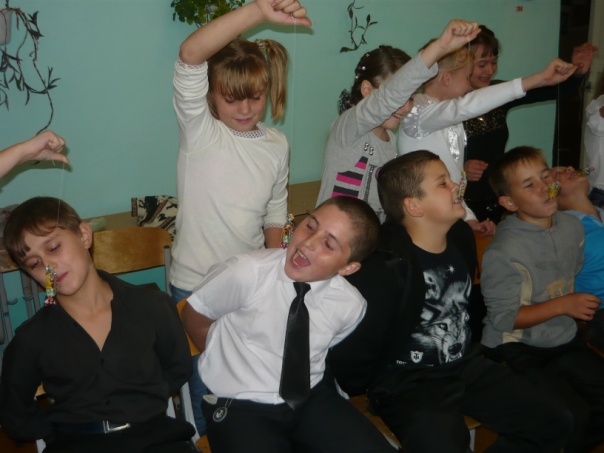 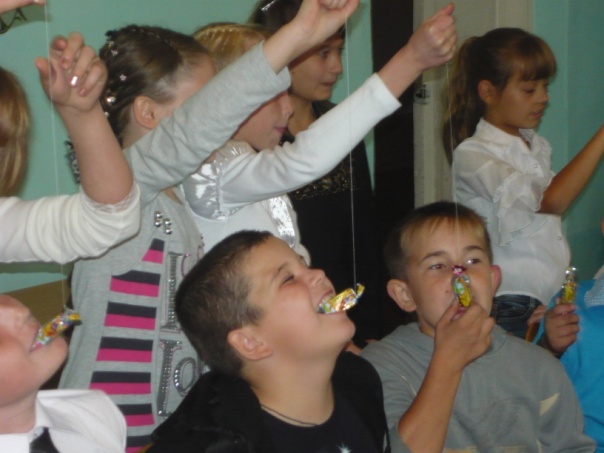  - Молодцы! Но после вкусного обеда  дети хотят пить (из стакана маленькой ложечкой, кто быстрее).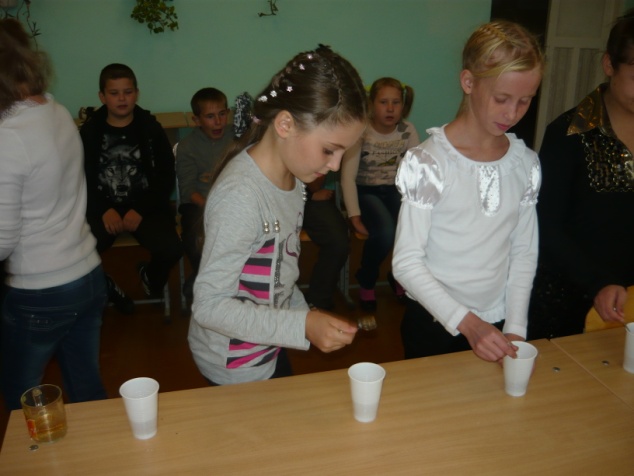 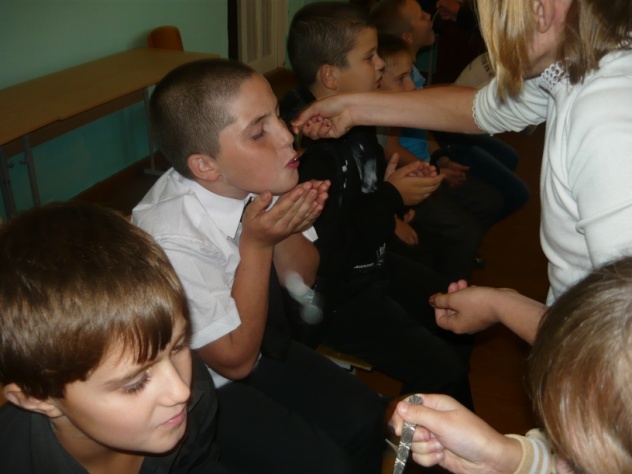 - Поели, попили, теперь можно и поспать! Милые мамы, ваши  дети хотят спать (спеть колыбельную).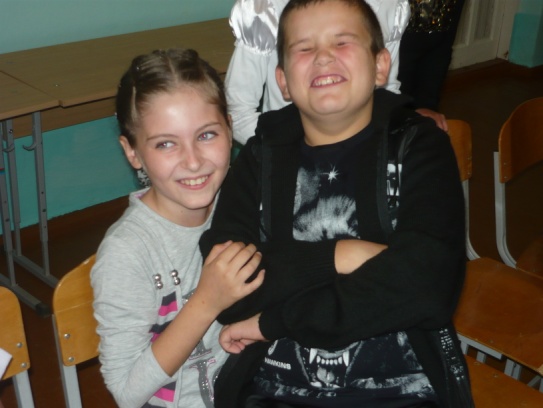 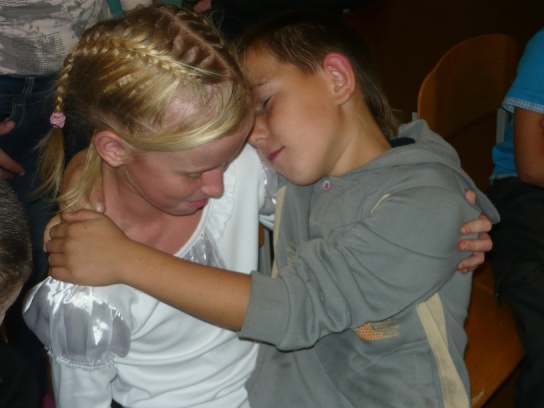 Испытания для « детей»- Ну что ж, ваши дети подросли и уже пытаются говорить первые  свои слова. Давайте послушаем, как это у них получается.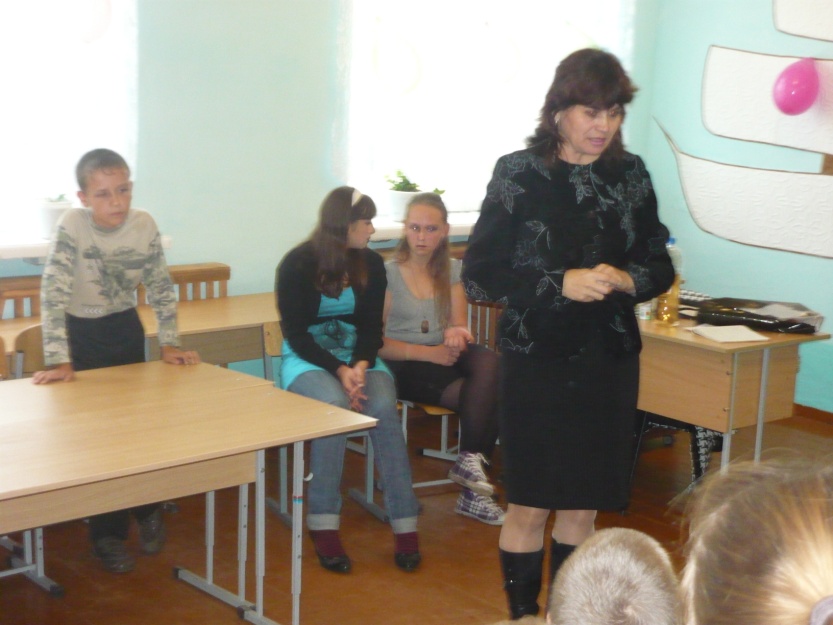 Дети читают стихотворение с набитым ртом (печеньем)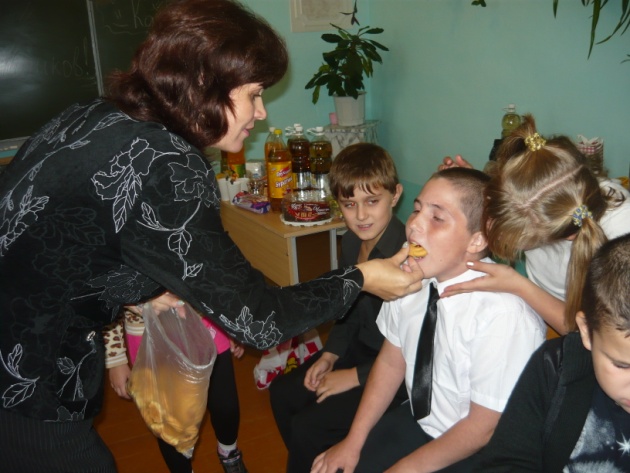 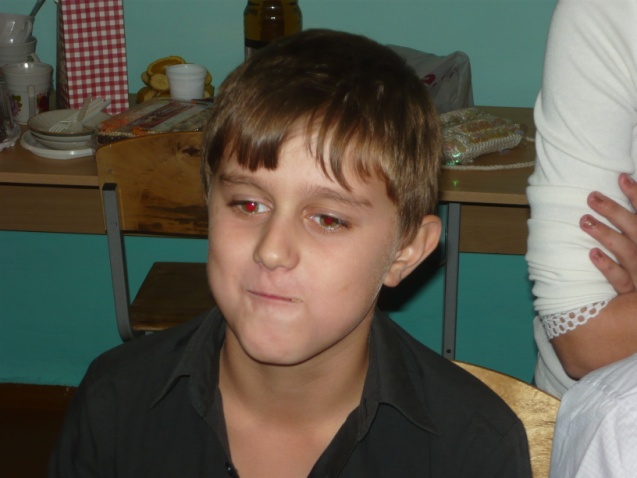  Время идёт незаметно. И вот уже ваши дети учатся писать. Ой, как сложно это даётся! Написать письмо маме « как курица лапой»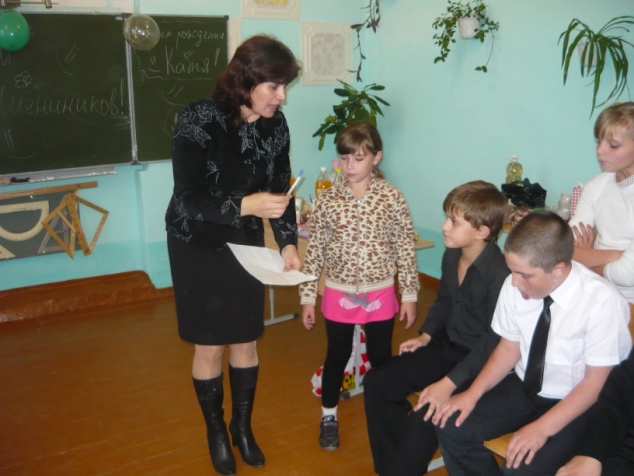 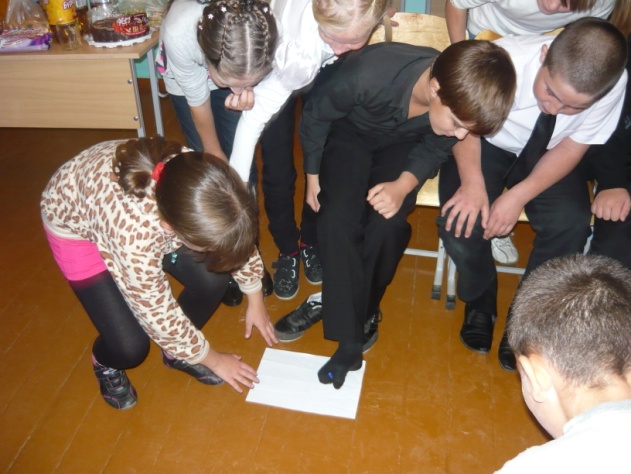 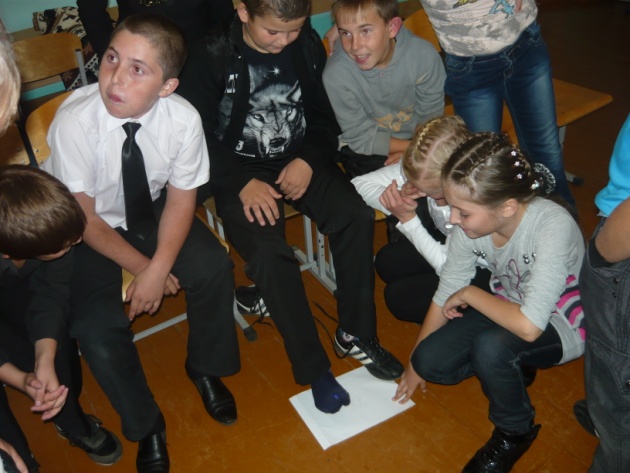 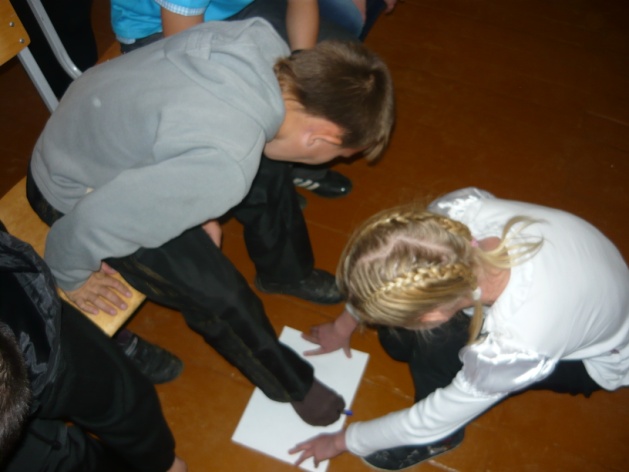 - И вот, наконец, пришло то время, когда ваши дети могут сказать вам большое спасибо за всё, что вы для них сделали. Они очень благодарны вам за это. В знак благодарности дети будут говорить вам ласковые слова. Кто дальше пройдёт ( на каждый шаг ласковое слово)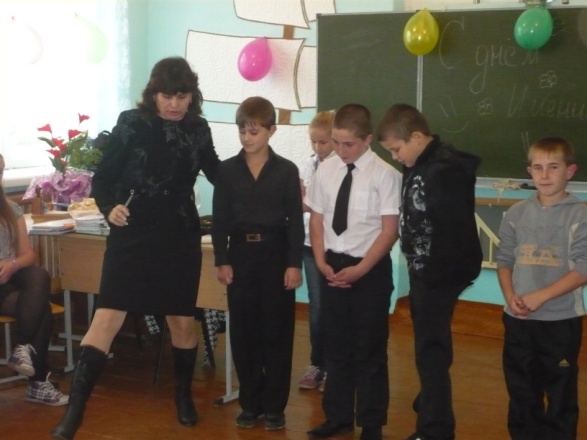 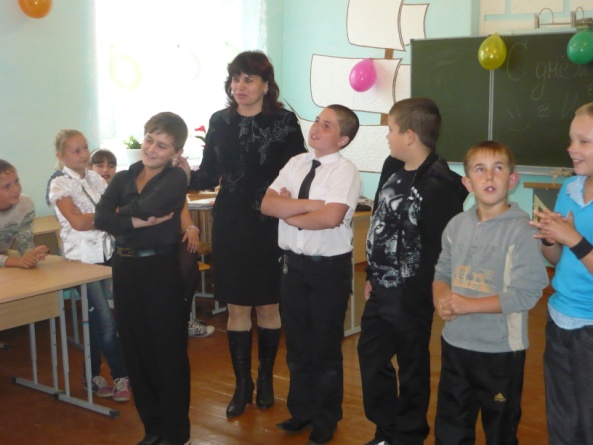 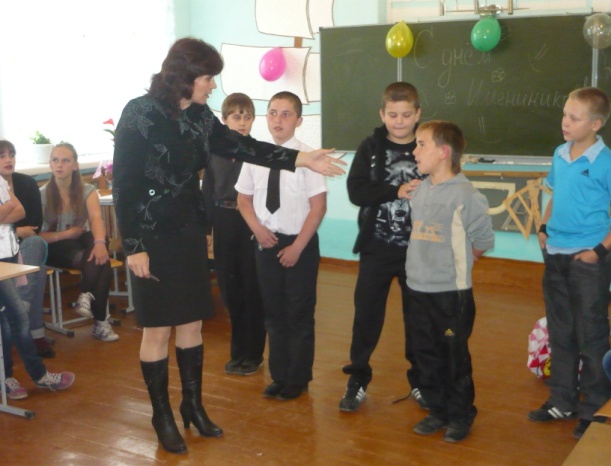 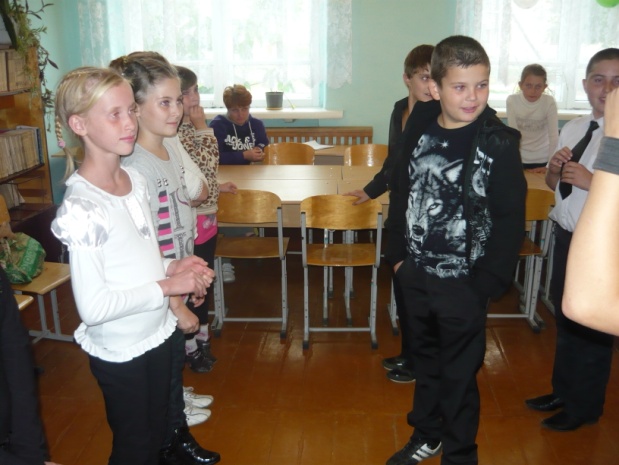 А теперь  все вместе  споём «Каравай» для наших именинников.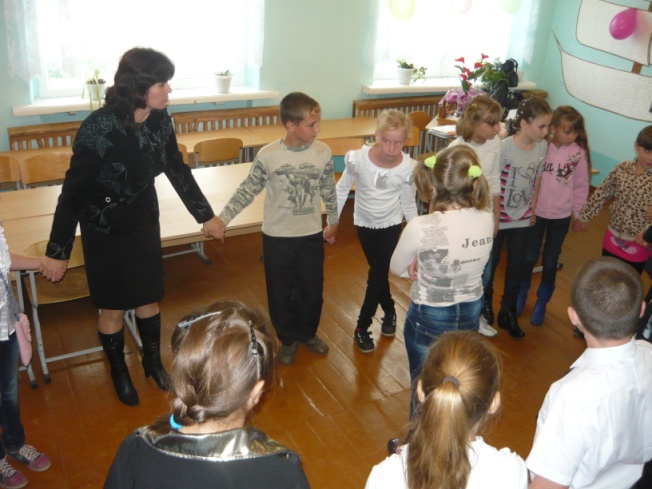 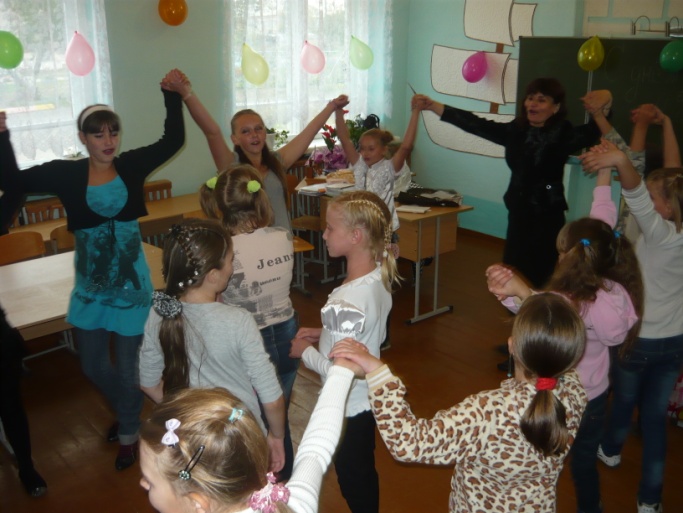 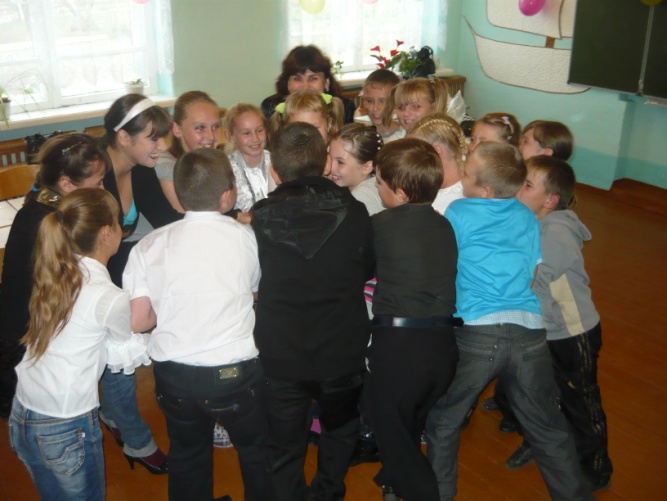 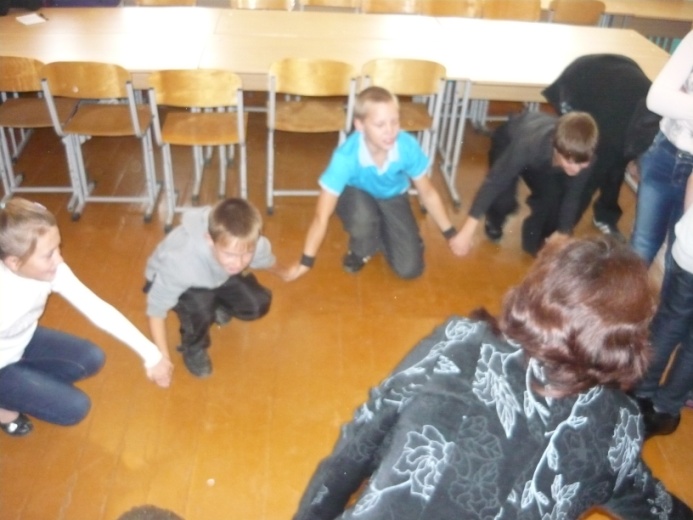 Ещё раз поздравим наших именинников с Днём рождения и я хочу подарить им  вот этот красивый и вкусный тортик! 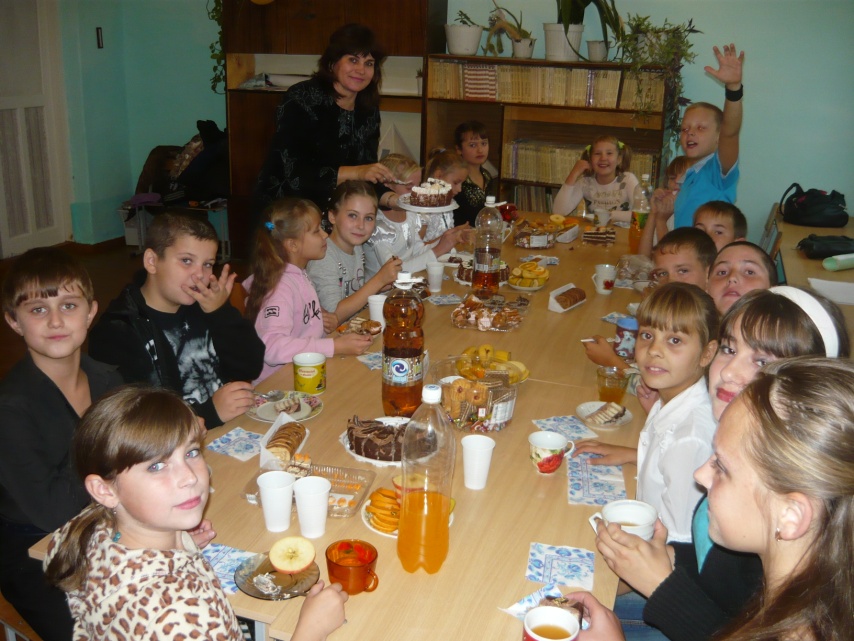 Чаепитие. -  А теперь давайте немного повеселимся!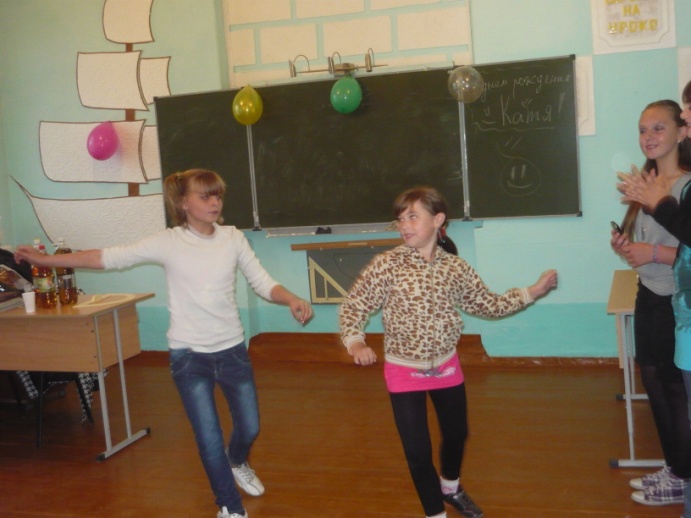 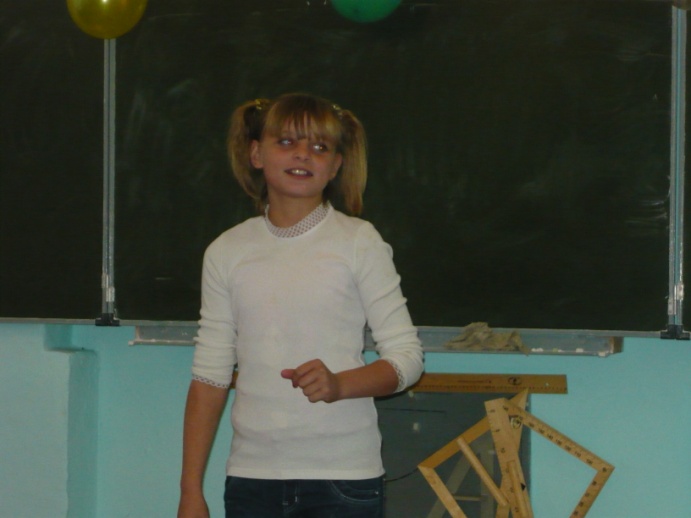 